POWIATOWY SZKOLNY ZWIĄZEK SPORTOWY 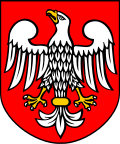 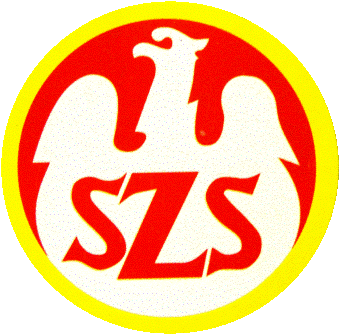 W SOCHACZEWIE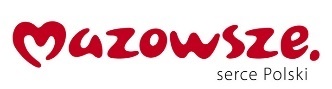 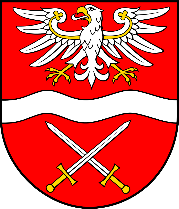 XXIV MAZOWIECKIE IGRZYSKA MŁODZIEŻY SZKOLNEJ SOCHACZEW 2022INDYWIDUALNE BIEGI PRZEŁAJOWE - KAMION 2022…………………………………………………………………………………………………………………………………………………………………………..Nazwisko i imię zawodnika – rocznik                                     dystans………………………………………………………………………………………………………………………………….……………………………………….Szkoła………………………………………………………………………………………………………………………………………………………….………………….Powiat                                                                        Rejon………………………………………………………………………………………………………………………………………….…………..………………………Miejsce                                                                       PunktyPOWIATOWY SZKOLNY ZWIĄZEK SPORTOWY W SOCHACZEWIEXXIV MAZOWIECKIE IGRZYSKA MŁODZIEŻY SZKOLNEJ SOCHACZEW – 2022INDYWIDUALNE BIEGI PRZEŁAJOWE - KAMION 2022…………………………………………………………………………………………………………………………………………………………………………..Nazwisko i imię zawodnika – rocznik                                     dystans………………………………………………………………………………………………………………………………….……………………………………….Szkoła………………………………………………………………………………………………………………………………………………………….………………….Powiat                                                                        Rejon………………………………………………………………………………………………………………………………………….…………..………………………Miejsce                                                                       Punkty